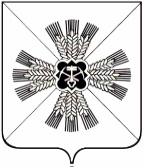 КЕМЕРОВСКАЯ ОБЛАСТЬАДМИНИСТРАЦИЯ ПРОМЫШЛЕННОВСКОГО МУНИЦИПАЛЬНОГО ОКРУГАПОСТАНОВЛЕНИЕот  «27» июля 2020 г. №   1164-Ппгт. ПромышленнаяО продлении срока отдельных ограничений по противодействию распространению новой коронавирусной инфекции (COVID-19), внесении изменений в постановление администрации Промышленновского муниципального округа от 15.06.2020 № 989-П              «О продлении срока отдельных мероприятий по противодействию распространению новой коронавирусной инфекции (COVID-19), снятии отдельных ограничений, внесении изменений в некоторые постановления администрации Промышленновского муниципального округа»	На основании распоряжения Губернатора Кемеровской области – Кузбасса от  24.07.2020  № 119-рг  «О продлении срока отдельных ограничений по противодействию распространению новой коронавирусной инфекции (COVID-19), внесении изменений в распоряжение Губернатора Кемеровской области – Кузбасса от 11.06.2020 № 86-рг «О продлении срока отдельных мероприятий по противодействию распространению новой коронавирусной инфекции (COVID-19), снятии отдельных ограничений, внесении изменений в некоторые распоряжения Губернатора Кемеровской области – Кузбасса»:	1. Продлить по 09.08.2020 срок мероприятий (в том числе ограничительных), предусмотренных	 постановлением администрации Промышленновского муниципального округа от 14.03.2020 № 502-П «О введении режима «Повышенная готовность» на территории Промышленновского муниципального округа  и мерах по противодействию распространения новой коронавирусной инфекции (COVID-19)» (в редакции постановлений  от 27.03.2020 № 591-П, от 31.03.2020 № 596-П/а,                   от 03.04.2020 № 630-П, от 08.04.2020 № 659-П/а, от 09.04.2020 № 669-П,               от 13.04.2020 № 677-П, от 14.04.2020 № 702-П, от 16.04.2020 № 713-П). 2. Возобновить с 27.07.2020 проведение профилактических медицинских осмотров и диспансеризации взрослого и детского населения Промышленновского муниципального округа.3. Внести в постановление администрации Промышленновского муниципального округа от 15.06.2020 № 989-П «О продлении срока отдельных мероприятий по противодействию распространению новой коронавирусной инфекции (COVID-19), снятии отдельных ограничений, внесении изменений в некоторые постановления администрации Промышленновского муниципального округа»  следующие изменения:	3.1. Абзац второй изложить в следующей редакции:	«заполнение номеров не более 1 - 2 человек в номер, за исключением случаев, когда прибывшие на отдых и оздоровление являются сопровождающими, проживающими вместе людьми или членами одной семьи;».	3.2. Дополнить абзацем третьим следующего содержания:	«предоставление отдыхающими, кроме требуемого пакета документов, справки или отметки в пакете документов об отсутствии контакта с больными COVID-19 в течение предшествующих 14 дней, выданной медицинской организацией не позднее чем 3 дня до отъезда;».	4. Установить, что ограничения, установленные постановлением администрации Промышленновского муниципального округа от 14.03.2020 № 502-П «О введении режима «Повышенная готовность» на территории Промышленновского муниципального округа  и мерах по противодействию распространения новой коронавирусной инфекции (COVID-19)» (в редакции постановлений  от 27.03.2020 № 591-П, от 31.03.2020 № 596-П/а, от 03.04.2020 № 630-П, от 08.04.2020 № 659-П/а, от 09.04.2020 № 669-П, от 13.04.2020 № 677-П, от 14.04.2020 № 702-П, от 16.04.2020 № 713-П), действуют в части, не противоречащей настоящему постановлению.5. Настоящее постановление подлежит опубликованию на официальном сайте администрации Промышленновского муниципального округа  в сети Интернет. 6. Контроль за исполнением настоящего постановления оставляю за собой. 7. Настоящее постановление вступает в силу со дня официального опубликования.Исп. Е.М. Беккер Тел. 74779	                                    ГлаваПромышленновского муниципального округаД.П. Ильин